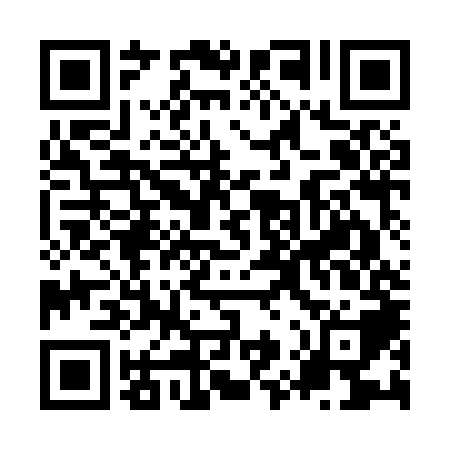 Ramadan times for Craigs Creek, Virginia, USAMon 11 Mar 2024 - Wed 10 Apr 2024High Latitude Method: Angle Based RulePrayer Calculation Method: Islamic Society of North AmericaAsar Calculation Method: ShafiPrayer times provided by https://www.salahtimes.comDateDayFajrSuhurSunriseDhuhrAsrIftarMaghribIsha11Mon6:256:257:361:304:507:247:248:3612Tue6:236:237:351:304:517:257:258:3713Wed6:226:227:331:294:517:267:268:3814Thu6:206:207:321:294:527:277:278:3915Fri6:196:197:301:294:527:287:288:4016Sat6:176:177:291:284:537:297:298:4117Sun6:166:167:271:284:537:307:308:4218Mon6:146:147:261:284:537:317:318:4319Tue6:126:127:241:284:547:327:328:4420Wed6:116:117:231:274:547:327:328:4521Thu6:096:097:211:274:557:337:338:4622Fri6:086:087:201:274:557:347:348:4723Sat6:066:067:181:264:557:357:358:4824Sun6:046:047:171:264:567:367:368:4925Mon6:036:037:151:264:567:377:378:5026Tue6:016:017:141:264:567:387:388:5127Wed6:006:007:121:254:577:397:398:5228Thu5:585:587:111:254:577:407:408:5329Fri5:565:567:091:254:577:417:418:5430Sat5:555:557:081:244:587:427:428:5531Sun5:535:537:061:244:587:427:428:561Mon5:515:517:051:244:587:437:438:572Tue5:505:507:031:234:597:447:448:583Wed5:485:487:021:234:597:457:458:594Thu5:465:467:001:234:597:467:469:005Fri5:455:456:591:234:597:477:479:016Sat5:435:436:571:225:007:487:489:027Sun5:425:426:561:225:007:497:499:038Mon5:405:406:541:225:007:507:509:049Tue5:385:386:531:215:007:517:519:0510Wed5:375:376:511:215:017:527:529:06